                                         ПРЕСС-РЕЛИЗ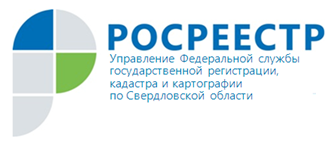 Вопрос-ответ от Управления Росреестра по Свердловской области Анонс: Работа с обращениями граждан – приоритетное направление деятельности Управления Росреестра по Свердловской области.Управление Росреестра по Свердловской области продолжает информировать граждан по вопросам государственной регистрации прав, государственного земельного надзора, землеустройства и мониторинга земель и других направлений деятельности Управления через интернет-портал Росреестра rosreestr.ru, а также посредством средств массовой информации и информационных сетевых ресурсов. Вопрос: На днях собираюсь приобрести паркинг в собственность, подскажите какая процедура оформления паркинга? На вопрос отвечает начальник отдела координации и анализа деятельности в учетно-регистрационной сфере Управления Екатерина Михайловна Кокарева.Для осуществления государственной регистрации права собственности необходимо представить в орган регистрации следующие документы:1) заявление о государственной регистрации права собственности на объект недвижимости;2) документ, подтверждающий соответствующие полномочия представителя заявителя (если с заявлением обращается его представитель), оформленный в соответствии с требованиями действующего законодательства;3) договор купли-продажи;4) иные документы, предусмотренные действующим законодательством Российской Федерации (могут быть установлены государственным регистратором непосредственно при проведении правовой экспертизы конкретного пакета документов). Заявителем могут быть представлены любые документы, которые, по его мнению, необходимы для осуществления государственной регистрации прав. В случае, если ранее в Едином государственном реестре недвижимости были зарегистрированы доли в праве общей собственности на помещения, здания или сооружения, предназначенные для размещения транспортных средств, каждый участник общей долевой собственности вправе осуществить выдел в натуре своей доли посредством определения границ машино-места в соответствии с требованиями Федерального закона от 13 июля 2015 года N 218-ФЗ "О государственной регистрации недвижимости", а также зарегистрировать право собственности на машино-место. Для выдела в натуре доли в праве общей долевой собственности на помещение и регистрации права собственности на машино-место согласие иных участников долевой собственности не требуется, если участник общей долевой собственности представит в Росреестр соглашение всех сособственников или решение общего собрания, определяющие порядок пользования недвижимым имуществом, находящимся в общей долевой собственности.Основаниями для осуществления государственного кадастрового учета и (или) государственной регистрации прав является, в том числе технический план, подготовленный в результате проведения кадастровых работ в установленном федеральным законом порядке в соответствии с Требованиями к подготовке технического плана и составом содержащихся в нем сведений, утвержденными приказом Минэкономразвития России от 18 декабря 2015 № 953 (далее – Требования).Для осуществления государственного кадастрового учета и государственной регистрации прав на машино-место (машино-места), в орган регистрации прав необходимо представить соответствующее заявление и технический план машино-места (машино-мест), а также соглашение всех сособственников нежилого помещения или решение общего собрания, определяющие порядок пользования недвижимым имуществом, находящимся в общей долевой собственности.  Контакты для СМИПресс-служба Управления Росреестра по Свердловской области Зилалова Галина Петровна, тел. 8(343) 375-40-81  эл. почта: pressa@frs66.ru